   CONSILIUL LOCAL SECTOR 1 BUCUREŞTI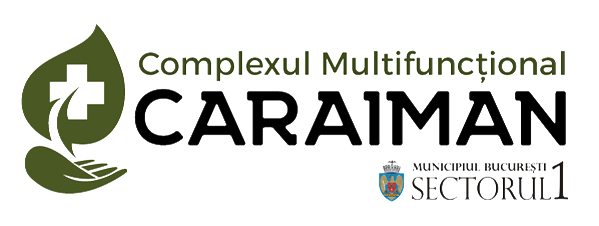    COMPLEXUL MULTIFUNCTIONAL CARAIMAN                   Serviciul Juridic Contencios Resurse Umane     Str. Caraiman 33 A, Sector 1, Bucureşti tel/fax: 021/2244073                           Operator date cu caracter personal nr. 9                            e-mail: resurse_umane@cmcaraiman.ro;ANUNȚIn conformitate cu prevederile art.41^1 din H.G.R nr. 286/2011 pentru aprobarea Regulamentului-cadru privind stabilirea principiilor generale de ocupare a unui post vacant sau temporar vacant corespunzător funcţiilor contractuale şi a criteriilor de promovare în grade sau trepte profesionale imediat superioare a personalului contractual din sectorul bugetar plătit din fonduri publice, cu modificarile si completarile ulterioare, Complexul Multifuncțional Caraiman publică ANUNȚULPrivind organizarea examenului de promovare in gradul imediat superior pentru salariații încadrați în funcția de natură contractuală după cum urmează:DATA, ORA SI LOCUL DESFAȘURĂRII EXAMENULUI:21.05.2021, ora 10.00 la sediul Complexului Multifuncțional Caraiman din Str. Caraiman 33 A, Sector 1, BucureştiBIBLIOGRAFIA SI TEMATICA PENTRU EXAMEN:       Bibliografia pentru postul de psiholog : Anexa Codul deontologic al profesiei de psiholog cu drept de liberă practică, la Hotararea Colegiului Psihologilor din Romania nr. 1/2018 pentru aprobarea Codului deontologic al profesiei de de psiholog cu drept de libera practica;ANEXA 1 Norme privind competentele profesionale ale psihologilor cu drept de libera practica la Hotararea Colegiului Psihologilor din Romania nr. 1/2019 pentru aprobarea normelor privind competentele profesionale, educatia, formarea si atestarea profesionala ale psihologilor cu drept de libera practca.Legea nr. 213/2004 privind exercitarea profesiei de psiholog cu drept de liberă practică,  înființarea, organizarea și funcționarea Colegiului Psihologilor din România cu modificarile si copletarile ulterioare.Bibliografia pentru postul de kinetoterapeut :Kinetoterapia profilactica, terapeutica si de recuperare, Sbenghe T. ,Ed. Medicala,1987,Terapia prin miscare la varsta a-3-a Elena Cristea, Ed. Medicala 1990,Fiziokinetoterapie si recuperare medicala, Iaroslav Kiss, Ed. Medicala,1999MODALITATEA DE DESFĂȘURARE A EXAMENULUI:Pentru participarea la examenul de promovare, candidatii depun cererile conform formularului aprobat, în perioada 05.05.2021-13.05.2021.Examenul constă în sustinerea unei probe scrise. 	    	În cadrul examenului de promovare, pentru proba scrisă, fiecare membru al comisiei de examinare propune pe baza bibliografiei şi, după caz, a tematicii maximum 3 subiecte, dintre care comisia de examinare stabileşte 3 până la 9 subiecte, cu cel mult două ore înainte de ora stabilită pentru examenul de promovare.    	La locul, data şi ora stabilite pentru examenul de promovare, comisia de examinare pune la dispoziţia fiecărui candidat lista subiectelor stabilite.    	Fiecare candidat redactează o lucrare pe un subiect ales dintre cele stabilite de către comisia de examinare.    	Durata examenului de promovare se stabileşte de comisia de examinare în funcţie de gradul de dificultate şi complexitate al subiectelor stabilite, dar nu poate depăşi 3 oreÎn cadrul examenului de promovare fiecare membru al comisiei de examinare notează lucrarea elaborată de candidat cu un punctaj maxim de 100 de puncte, pe baza următoarelor criterii:    a) cunoştinţe teoretice necesare funcţiei evaluate;    b) abilităţi de comunicare;    c) capacitate de sinteză;    d) complexitate, iniţiativă, creativitate.    	Punctajul acordat de membrii comisiei de examinare este consemnat în borderoul de notare.     	Punctajul minim de promovare este de 50 de puncte.    	Rezultatele examenului de promovare se afişează la sediul autorităţii sau instituţiei publice, precum şi pe pagina de internet a acesteia, după caz, în termen de două zile lucrătoare de la data susţinerii acestuia.    	Candidaţii nemulţumiţi de rezultatul obţinut pot depune contestaţie în termen de o zi lucrătoare de la data afişării rezultatelor, sub sancţiunea decăderii din acest drept.    	Comisia de soluţionare a contestaţiilor va reevalua lucrarea sau proba practică, iar rezultatele finale se afişează la sediul instituţiei sau autorităţii publice în două zile lucrătoare de la data expirării termenului de depunere a contestaţiei.Afisat azi: 05.05.2021Secretar:  Susan Cristina, consilier asistent